Archery Victoria Board MeetingHeld via ZOOM Thursday 22 June 20171046.1.		Meeting OpensThe meeting was declared open at 1905h1046.2.		AttendeesGuenter Licht (GL)				President/A/CFOAlec Potts (AP)					Board MemberAlan Howell (AH)				Members’ RepresentativeBrendan Jones (BJ)				Board MemberDeb Popov-Conroy				Board MemberIrene Norman (IN)				Secretary1046.3.		ApologiesNil1046.4.		Declaration of Proxies			Nil1046.5.		Declaration of Material Personal InterestsBrendan Jones declared a Material Personal Interest as Partner in Billawin Waters Ltd, Member of AA Youth Development Committee and Board Member South-West Sport.Alec Potts declared a Material Personal Interest as Owner of Eliza Archery.Irene Norman declared a Material Personal Interest as Trustee of Arrows Plus.1046.5.		Minutes of Previous MeetingThe minutes of the meeting dated 25 May 17 were distributed via email and agreed prior to the meeting.   MOVED BJ SECONDED AP that the minutes of the meeting dated 25 May 17 as presented be formally accepted.CARRIED1046.6		Business Arising from Previous MinutesSee Annex A1046.7		Business Conducted by Email since Last Meeting1046.7.1	Minutes of Meeting dated 25 May 17 were circulated and agreed.1046.7.2	Deb Popov-Conroy agreed to a temporary secondment to the Archery Victoria Board until the next AGM.   MOVED GL SECONDED AH that Deb Popov-Conroy be seconded to the casual vacancy on the Board (as left vacant by the resignation of Peter Bennett) until the next AGM.CARRIED1046.7.3	An email from BJ outlined a motion to overhaul incorrect rating and handicap information currently on the AV website.    AA have moved to all ratings and therefore handicaps being calculated by Archers Diary Rating Calculator.   The only correct ratings calculator is the official one on AA’s Archery Diary and AA have removed all other versions, and reference only the AD source in their shooting rules.   Clubs may internally choose to use a different system for both rating and handicaps if they wish.  Note:  AD does not have a calculator in it for clout, but the AA shooting rules very clearly define how clout handicaps are calculated.  In any event a handicap clout event is extremely rare.This motion is relevant to State Team Selection Policy and also Pathways as both use ratings to grade archers.MOVED BJ SECONDED GL that we formally accept that the only rating and handicap calculator to be used for registered tournaments (for those that use ratings/handicaps) is AA’s Archer Diary.   Further that we obsolete the following procedures from our Policy and Procedures Manual:CARRIEDMOVED BJ SECONDED GL that a revised policy 0441 Handicap Rules dated 6 Jun 2017 and as outlined below, be adopted.Archery Victoria - Revised 6th June 20170441. Handicap Rules1. General1.1. AV shall use the handicap and rating system prescribed in Archery Australia Shooting Rules January 2017. This uses the resource of AA’s Archers Diary for rating and handicap calculation.1.2. The administration of Handicaps is the responsibility of club officials, no central register shall be maintained by AV.1.3. It is the responsibility of the Club Recorder to keep each archer's handicap rating up to date.1.4. It is the archer's responsibility to ensure the latest handicap rating is used when entering handicap competitions. 1.5. An archer who competes in more than one Division shall have a separate handicap for each Division.CARRIED1046.7.4	Approval of Policy 0491 State Team Guidelines.   MOVED BJ SECONDED AP that the new State Team Guidelines document as presented be accepted.   The complete policy is available on the Archery Victoria website.CARRIED1046.8.		Reports1046.8.1	Financials.   Financial Reports were presented to the Board and are at Annex B to these minutes.   It was noted that there was one payment of $400 made by a club which has not been identified to date.   This will be attributed when further information is available.   GL advised that Archery Australia requested the return of the $45,000 provided by them in June last year.   These funds have been repaid and will reflect in the June 2017 accounts.The Board noted that Orion Archers have not yet commenced repayment of their start-up loan.   DPC offered to follow up with Orion in relation to this matter.Members of the Board requested information as to whether the Team Manager for the 2016 NAC had acquitted the advance provided to him for this event.   It was confirmed that this had not yet occurred.   Given that this had been followed up by at least three Board Members on a number of occasions – with promises that acquittal and repayment of outstanding funds would occur – it was agreed by the Board that the Team Manager would be personally invoiced for the full amount of the advance along with a request that it be repaid within 14 days.   If such payment is not forthcoming (or receipts provided to acquit the advance) further action will be considered.(NOTE:   This issue has now been resolved and acquittal finalised.)MOVED IN SECONDED BJ that the financial statements as presented be accepted.CARRIED1046.8.2	Officials Reports.   No reports from officials were received this month.  It was noted that these reports are due for the Jul 17 meeting.  Officials to be reminded that quarterly reports are due and also to prompt them that EOFY reports will be requested shortly.1046.8.3	Working Party and Sub-Committee Reports.   There are currently two Working Parties and one Sub-Committee working as adjuncts to the Archery Victoria Board.1046.8.3.1	Constitution and Governance Reform Working Party.   Four nominations were received to the Expression of Interest sent out for volunteers for this Working Party.   Four positions are available for club representatives.   All four nominations were accepted by the Board.   IN was nominated as the Board representative on this Working Party.   In addition, the Board has agreed to engage the services of Margot Foster – an independent expert on constitution and governance in sporting clubs – to work with this Working Party.   The Constitution and Governance Reform Working Party will be assisted by a Board Sponsor – GL – as required.   The Board Sponsor does not form part of the Working Party.   Working Party now consists of:Paul Bowen (club rep)Hazel Hockley (club rep)Brendan Jones (club rep)John Womersley (club rep)Irene Norman (Board rep)Margot Foster (independent expert)The first meeting of the Working Party is expected to occur in Jul 17 (subject to availability).1046.8.3.2	Review of State Recorder and State Badges Recorder Roles and Responsibilities.   This Working Group is now constituted.   Members are:Dawn Nelson-Furnell (State Recorder)Paul Gardiner (Badges Recorder)Ros Greig (Badges Recorder)Guenter Licht (Board Representative)1046.8.3.3	State Team Steering Sub-Committee.   This sub-committee is now formed in accordance with the new State Team Policy.   An alteration to the terms of reference (as agreed at last meeting) was proposed.   MOVED BJ SECONDED GL that the membership of this sub-committee be reduced to ensure that the sub-committee is manageable.CARRIEDThis sub-committee will now comprise:A member of Archery Victoria Board (to be nominated by the Board)A member representative as nominated by the Archery Victoria Board.The Archery Victoria Official responsible for maintaining the State Ranking Lists and the State Team Ranking Lists.The current members of the sub-committee are:Brendan JonesJulian HowdenDawn Nelson-FurnellThis sub-committee is now in operation.1046.8.4	Grant Funding Updates.1046.8.4.1	Travel and Accommodation Funding Grant.   Advice has been received that we have been successful in our bid for $6,000 for 2017 NAC travel and accommodation funding.   Contracts have been signed and returned to SRV.1046.8.4.2	Supporting Victorian Sport – Workplan 2017.   Mid-year reporting has been submitted.1046.8.5	Board Mentor Reports.1046.8.5.1	Southern Cross Archery Club.   IN and GL advised that SCAC has been temporarily closed by their Local Government Authority due to risk concerns.   SCAC have been negotiating with Council but responses have been slow.   The latest response has indicated that an independent risk assessment has been conducted by Council but results are not yet known.   IN discussed the strategic significance of SCAC to AV.   With only 2 clubs in western Melbourne, the growth in the communities in the west and SCAC’s proximity to the growing population in the Inner City, SCAC is deemed to be of strategic significance to AV’s growth plans.GL and BJ did an analysis of the information provided by SCAC on the arrow incident involving the club which is of most concern to Council.   BJ advised that although he felt it unlikely that the arrow concerned could have travelled the distance and elevation indicated, it could not be ruled out.   It is possible that the arrow could have been picked up and reshot.  SCAC have now requested AV to take over the negotiation with Council on this issue.   Response from Council has been slow but GL and IN will continue to work on this on behalf of SCAC.  DPC suggested that it might be good to go through the relevant Ward Councillor to prompt action – a good suggestion.1046.8.5.2	Board Mentors. Due to the resignation of Peter Bennett and the secondment to the Board of DPC, clubs allocated to Board Mentors needs to be reviewed.   The following allocations have been agreed.   Board Mentors are to contact their mentor clubs and advise of the new arrangements.1046.8.5.3	Archers of Warrnambool.   BJ advised that he had visited our newest club and their facilities are quite impressive.   They are currently working through the paperwork to get their members joined up and to get themselves established on Archers Diary.  They are looking forward to being an active part of our Association.1046.8.6	Policy Reviews.1046.8.6.1	State Team Policy.   Following some minor suggestions from the President’s Forum held 16 June 17, amendments were proposed to the State Team Policy (including a slight change of name).   MOVED BJ SECONDED AH that the amendments as suggested be accepted.CARRIED1046.8.6.2	Addendum 1 to State Team Policy.   Addendum 1 to the State Team Policy was distributed prior to the meeting.   A further amendment, as discussed at the President’s Forum on 16 June 17 in relation to non-degradation of State Championship scores was also presented.  MOVED BJ SECONDED AP that the Addendum as presented and amended be accepted.CARRIED1046.8.6.3	Event Registration Checklist.   The latest version of the Event Registration Checklist was circulated prior to the meeting.   MOVED BJ SECONDED AP that the Event Registration Checklist as presented be accepted.CARRIED1046.8.7	Child Safe Updates.   Child Safe Update No 2 has been issued to all clubs.   This update provides direction on setting up a Club Policy in relation to Child Safe.   A presentation from VICSPORT was provided at the President’s Forum on 16 Jun 17.The Child Safe Update No 2 also provided advise on the 1 August 17 changes to the Working With Children Check legislation.   Actions in relation to WWCC are being undertaken as per Discussion Paper presented to the April Board Meeting.1046.9.		Notices of Motion/Discussion Papers1046.9.1	Discussion Paper Archery Victoria State Matchplay.   A discussion paper on the future of an Archery Victoria State Matchplay was presented by AP and is attached as Annex C.  It included a summary of the outcomes of the survey conducted after the 2017 State Matchplay.   These survey results were also discussed at the President’s Forum on 16 Jun 17.Discussion ensued as to whether a further matchplay event should be held this year as practice/lead up to the NMS.   The idea of such an event would be to familiarise archers with the formats etc, to provide experience for judges and those organising matchplay events.   BJ offered to be the event director and have a number of shadow directors to spread the information as widely as possible.   November was seen as a possible timeframe for such an event and a lead in to the 2018 State Matchplay (possibly January 2018) and then the Victorian Leg of the NMS.The Board agreed to the staging of a Victorian State Matchplay Championship in 2018.1046.10.	General Business1046.10.1	IMG Child Safe Introduction.  At the Presidents Forum on 16 June 17 it was suggested that an entrant commitment to Child Safe should form part of the conditions of entry for all tournaments and events held by Archery Victoria and Member Clubs..  BJ has already been liaising with TCAG on a similar requirement for the 2018 National Youth Archery Championships.   BJ and AP offered to work on this and come back to the Board with their recommendations.CARRIED1046.10.2	Victorian Pathways – Development Day.   AP outlined a concept for a development day to be held around August 2017.  The event may include a QRE/720, a presentation by VIS Sports Psychologist as well as other activities.   The day will be open to all athletes and coaches.   AP to continue work on this development and report back to the Board.1046.10.3	Clout Tournaments/VRRs between now and early 2018.   At the Presidents Forum on 16 Jun 17, two clubs – Yering and Angel Archers – offered to put on clout events to support archers in selection for State Teams (NYAC) and preparation for both the National Archery Championships and the National Youth Archery Championships.  The Board agreed that these events would be beneficial.1046.10.4	Schedule of Delegations.   IN briefed the Board on the establishment of a Schedule of Delegations to ensure that delegations for expenditure and decision making are clear.   This activity was started by a previous Board Member some time ago but not completed.   IN intends to have a draft document ready for the next Board Meeting.1046.10.5	Police Incident.  The Board has now received the report on a police incident at a Member Club.   IN advised that investigations had been done into whether the member of the public involved in the incident could be made Persona Non Grata at all AV clubs.   Investigation of the Privacy Act implications of this action indicate that this is possible.   The procedure to do so still needs to be investigated.   The Board agreed that this should occur if possible.1046.10.6	Athlete Achievements.   The Board noted that 8 out of the 17 Youth Archers selected for the World Youth Archery Championships were from Victoria.  The Board congratulated them all on such a fantastic milestone and achievement.    The Board further noted the selection of Alec Potts for the World Archery Championships.  Congratulations Alec – another great achievement.   The Board also noted that Jason Jinks has been selected for the 2017 Invictus Games – great work Jason.   Athlete Achievements will be a standing agenda item in all future agendas.1046.11	Meeting ClosesMeeting closed by the President at 2223h.   Next meeting 27 July 2017 via Zoom.ANNEX ATo Board MinutesDated 22 June 17Dated 22 June 2017BOARD MEETING ACTION ITEMSOPEN ITEMSITEMS CLOSED THIS MEETINGANNEX BTo Board MinutesDated 22 June 17FINANCIAL STATEMENTSAppended as a separate document.ANNEX CTo Board MinutesDated 22 June 17INFORMATION and DISCUSSION PAPERAV State MatchplayBackgroundIn the past, Archery Victoria has occasionally run an annual State Matchplay Championships. This is a great stepping stone event for our archers, as it allows them to be exposed to the international format without having to travel and incur great expense. It also allows us to be more up to date in our approach to competitions, by following the World Archery format.Complications/QuestionsIn the past, clubs have struggled to run a matchplay event due to the changing format as rounds progress, and having to deal with archers dropping out etc. Keeping everyone involved and participating, elimination vs. round robin.How do we involve the junior divisions and the bare bow archers?Do we also have an indoor matchplay event? Or stick with outdoor?Suggestions from AV Members90% preferred 720/matches rather than just matches66% Want it to be a stand alone event rather than with the state target60% Believe that prize money is not more of an incentive to compete (but important to have in order to establish archery as a professional sport)100% Believe prize money should be distributed among 1/2/3 not just 1st62% Believe that prize money should not be paid past 3rd94% Believe that divisions (male/female) should be mixed if there are less than 8 competitors 85% Believe that open and junior should be mixed in the case of the scenario above69% Believe Cadet and below should be run at a separate event so it can be non eliminationFlip boards for scoringMake the whole event non elimination and just stop for the finalsArchers diary used for live scoringScreen displaying running resultsRecord Medal MatchesMusic to be played during shootRecommendationsEvent to be a two-day format similar to NMS, run in the month prior at the same club (sort of a test event)Training day to be conducted with members from each club invited to learn how to run matchplayTeams event to be included to allow greater participation and value for money Cubs and intermediates must shoot as a cadet to participate, unless there are enough numbers for a separate event (at least 16).Presented to AV Board Meeting:   22 June 2017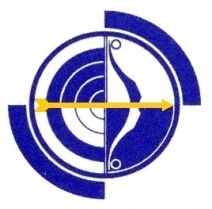 Archery Archery Archery Archery Title:AV Board MeetingAV Board MeetingAV Board MeetingSubject:MinutesMinutesMinutesAuthor:AV BoardAV BoardAV BoardDate:22 June 201722 June 2017Number:1046Pages:1 of 280422Ratings Table Target 144 Arrows0443Ratings Table Target 144 Arrows0444Ratings Table Target 72 Arrows0445Handicap Table Target 72 Arrows0446Ratings Table Target 90 Arrows0447Handicap Table Target 90 Arrows0448Ratings Table Target 120 Arrows0449Handicap Table Target 120 Arrows0450Ratings Table Indoor0451Handicap Table Indoor0452Ratings Table Field0453Handicap Table Field0454Ratings Table Clout0455Handicap Table CloutItem NumberItemMeeting DateActions to be TakenAction OfficerTarget Date1046.8.1Orion Archers Loan22 June 17Follow up on loan repayment commencement.  Loan repayment to be $50 per month or $150 per quarter paid direct to the AV Bank AcctDPCJul 17Item NumberItemMeeting DateActions to be TakenAction OfficerTarget Date1046.8.12016 NAC Advance22 June 17Issue invoice – 14 days to pay – to 2016 NAC Team Manager.  Letter to accompany InvoiceINJul 17Item NumberItemMeeting DateActions to be TakenAction OfficerTarget Date1046.8.2Officials Reports22 June 17Reminder to AV Officials that quarterly reports are due before Jul 17 meeting and remind them of need to prepare EOFY2017 reports for Annual Report.INJul 17Alec PottsSAAAHATCAGDeb Popov-ConroySETABHCAPITAOAGuenter LichtDVAGAYDASCACWAINEAAlan HowellAIMYBKCBWCAMACBrendan JonesGHACBWACHCAAOWIrene NormanWAFACPACYVAItem NumberItemMeeting DateActions to be TakenAction OfficerTarget Date1046.8.5.2Board Mentors22 June 17Contact clubs and advise of new Board Mentor arrangementsAllJul 17Item NumberItemMeeting DateActions to be TakenAction OfficerTarget Date1046.8.6.1State Team Policy22 June 17Document to be formatted and publishedIN/AHJul 17Item NumberItemMeeting DateActions to be TakenAction OfficerTarget Date1046.8.6.2State Team Policy Addendum 122 June 17Document to be formatted and publishedIN/AHJul 17Item NumberItemMeeting DateActions to be TakenAction OfficerTarget Date1046.8.6.3Event Registration Checklist22 June 17Document to be formatted and publishedIN/AHJul 17Item NumberItemMeeting DateActions to be TakenAction OfficerTarget Date1046.9.1Victorian Matchplay22 June 17Work on dates, times, formats etc for both a ‘training’ matchplay event in 2017 and the 2018 Victorian State Matchplay.BJ/APJul 17Item NumberItemMeeting DateActions to be TakenAction OfficerTarget Date1046.10.1Tournament and Event Child Safe Commitment22 June 17Work on recommendations for incorporating Child Safe requirements into tournaments and eventsBJ/APJul 17Item NumberItemMeeting DateActions to be TakenAction OfficerTarget Date1046.10.2Pathways Development Day22 June 17Further development of workshop concept and detailsAPJul 17Item NumberItemMeeting DateActions to be TakenAction OfficerTarget Date1046.10.3Clout Tournaments/VRRs22 June 17Discuss events with interested clubs and organiseBJ/GLJul 17Item NumberItemMeeting DateActions to be TakenAction OfficerTarget Date1044.10.4Schedule of Delegations22 June 17Prepare draft scheduleINJul 17Item NumberItemMeeting DateActions to be TakenAction OfficerTarget Date1044.10.5Police Incident22 June 17Investigate procedure for Persona Non-GrataINJul 17Item NumberItemMeeting DateActions to be TakenAction OfficerTarget Date1044.10.6Athlete Achievements22 June 17Acknowledgement of achievement on website and FacebookAHJul 171044.10.6Athlete Achievements22 June 17Include athlete achievements as Standing Agenda ItemINJul 17Item NumberItemAction OfficerMeeting DateActions TakenStatusStatusDue DateDate Completed998.12.1Website managementINAHAH/AllAHAH/AllAH20/5/1518/2/1621/4/1616/6/1621/7/1618/8/1620/10/1617/11/1626/1/1723/2/1723/3/1727/4/1725/5/1722/6/17A call is to be put out for EOI for updating and management of the AV websiteTS is currently in discussions with a website developer in regard to updating the current website.Shaun Hastie has expressed an interest in helping with the management of the AV website. Motion to bring Shaun on to help with this role. Moved: TSSeconded: INMoved 6:0DS to liaise with SH and IMG re new website design and publication.DS to check on progressAccess is being organised for SH to the current website so that the build of the new website can continue.  The issue of management of the website was discussed.  MOVED BJ SECONDED AH that an AV sub-committee be formed for govern the ongoing maintenance and securing of the website (and perhaps social media into the future).   AH to head up sub-committee.   CARRIEDAH has been in contact with SH.   John Hyde (JH) advised we need to go up to V2 – response waiting from JH.  SH has been advised.  Some clean-ups have been done.  Charter for sub-committee.  All Board members to send ideas to AH.Progress has been made on clean up of the current site.   AH to report at next meeting.AH advised that he is having some difficulty engaging IMG in discussion.   AH confirmed that IMG were migrating all data on current website.   IN advised that we had agreed in the initial instance to provide some inclusive images.   Plan for content migration was the responsibility of IMG – minimal downtime between old site down and new site up.   SH has done a backup of current website.   AH is vigorously following up with IMG and scheduling a hook-up to outline timelines.AH has been in contact with Sports TG.   Sports TG have assured him that it is on track but not convinced.  Deadline is 31 Jan 17.   Delays discussed.  AA has already intervened with Sports TG.   Suggested that we give them until drop dead date and then seek deposit back.   Formal 7 days notice of withdrawal.   Issues discussed were the possible down sides of moving away from the same website provider as AA and going with a proprietary product that needs specific expertise to maintain. AH has researched alternatives which could be used and will continue to pursue.   AH to advise AA of what is happening.AH advised that SportsTG has submitted the first iteration of the website.    Feedback provided indicated that the result of quite underwhelming.   Additional information was requested on backend information and training support.  Training to be on-line tutorial which was not the original understanding.  Updated timeframe on responses has been requested.   Information to date has been sparse.   AH to continue to follow up and provide feedback.   Feedback by Board Members to be provided to AH within the next week.AH not able to attend this meeting.   Further updates at April meetingAH provided an update from SportsTG.   New version of website provided by SportsTG was closer to requirements than the first version.   It was still very basic but closer.   AH to send out alternative website format for review.   AH to contact John Hyde at Aa for an opinion on where to go next.   Discussion paper to be prepared by AH.   Out of session agreement may be required to get this sorted asap.As per agreement at the last meeting, AH emailed SPORTSTG to advise that we intended to cease their contract.   SPORTSTG asked for further consideration.  AH requested a look at the work completed on the new site.   Some answers were forthcoming from SPORTSTG.   AH recommended the use of different platform to the Board, however members of the Board felt that there was some possible adverse effects of moving from the platform currently used by Archery Australia.   It was agreed that AH would email SPORTSTG with further requests and the Board desire to see a site similar to ASA.   SPORTSTG to develop site and handover to AV for administration asap.  AH to determined suitable time-frame.  It is hoped to have this issue resolved before the next Board meeting.AH reported that progress on the new website is good.  SportsTG have advised that AV should have control of the new website by the end of the month.   We are waiting on info as to when training can be conducted.   Shaun Hastie and Dawn Nelson-Furnell have both expressed interest in undertaking this training (along with Alan Howell).   AH is seeing if an additional person can be added to the training.   The Board is happy for AH, Shaun Hastie and Dawn Nelson-Furnell to undergo this training – along with an additional person if possible.A call is to be put out for EOI for updating and management of the AV websiteTS is currently in discussions with a website developer in regard to updating the current website.Shaun Hastie has expressed an interest in helping with the management of the AV website. Motion to bring Shaun on to help with this role. Moved: TSSeconded: INMoved 6:0DS to liaise with SH and IMG re new website design and publication.DS to check on progressAccess is being organised for SH to the current website so that the build of the new website can continue.  The issue of management of the website was discussed.  MOVED BJ SECONDED AH that an AV sub-committee be formed for govern the ongoing maintenance and securing of the website (and perhaps social media into the future).   AH to head up sub-committee.   CARRIEDAH has been in contact with SH.   John Hyde (JH) advised we need to go up to V2 – response waiting from JH.  SH has been advised.  Some clean-ups have been done.  Charter for sub-committee.  All Board members to send ideas to AH.Progress has been made on clean up of the current site.   AH to report at next meeting.AH advised that he is having some difficulty engaging IMG in discussion.   AH confirmed that IMG were migrating all data on current website.   IN advised that we had agreed in the initial instance to provide some inclusive images.   Plan for content migration was the responsibility of IMG – minimal downtime between old site down and new site up.   SH has done a backup of current website.   AH is vigorously following up with IMG and scheduling a hook-up to outline timelines.AH has been in contact with Sports TG.   Sports TG have assured him that it is on track but not convinced.  Deadline is 31 Jan 17.   Delays discussed.  AA has already intervened with Sports TG.   Suggested that we give them until drop dead date and then seek deposit back.   Formal 7 days notice of withdrawal.   Issues discussed were the possible down sides of moving away from the same website provider as AA and going with a proprietary product that needs specific expertise to maintain. AH has researched alternatives which could be used and will continue to pursue.   AH to advise AA of what is happening.AH advised that SportsTG has submitted the first iteration of the website.    Feedback provided indicated that the result of quite underwhelming.   Additional information was requested on backend information and training support.  Training to be on-line tutorial which was not the original understanding.  Updated timeframe on responses has been requested.   Information to date has been sparse.   AH to continue to follow up and provide feedback.   Feedback by Board Members to be provided to AH within the next week.AH not able to attend this meeting.   Further updates at April meetingAH provided an update from SportsTG.   New version of website provided by SportsTG was closer to requirements than the first version.   It was still very basic but closer.   AH to send out alternative website format for review.   AH to contact John Hyde at Aa for an opinion on where to go next.   Discussion paper to be prepared by AH.   Out of session agreement may be required to get this sorted asap.As per agreement at the last meeting, AH emailed SPORTSTG to advise that we intended to cease their contract.   SPORTSTG asked for further consideration.  AH requested a look at the work completed on the new site.   Some answers were forthcoming from SPORTSTG.   AH recommended the use of different platform to the Board, however members of the Board felt that there was some possible adverse effects of moving from the platform currently used by Archery Australia.   It was agreed that AH would email SPORTSTG with further requests and the Board desire to see a site similar to ASA.   SPORTSTG to develop site and handover to AV for administration asap.  AH to determined suitable time-frame.  It is hoped to have this issue resolved before the next Board meeting.AH reported that progress on the new website is good.  SportsTG have advised that AV should have control of the new website by the end of the month.   We are waiting on info as to when training can be conducted.   Shaun Hastie and Dawn Nelson-Furnell have both expressed interest in undertaking this training (along with Alan Howell).   AH is seeing if an additional person can be added to the training.   The Board is happy for AH, Shaun Hastie and Dawn Nelson-Furnell to undergo this training – along with an additional person if possible.Continuing18 Aug 1622 Oct 1630 Nov 1631 Jan 1728 Feb 1731 Mar 17May 17Jun 17July 171020.12.7 Pt 1Funding Application – Sherbrooke ArchersAP27/4/1725/5/1722/6/17(Note: this item has been created as a result of splitting 3 actions previously under identified under 1020.12.7.   The split into three distinct activities has been made to ensure clarity of the items.   The original action items has now been closed and archived.)AP has spoken to MP at SA again.   To avoid confusion AV will channel all communication through the SA Secretary.   The issue of funding for SA is on hold until the State Pathway program is in a more mature state.  AP to advise SA Secretary that the application remains open.Nil updates at this stage pending more mature state of State Pathways program.Nil updates(Note: this item has been created as a result of splitting 3 actions previously under identified under 1020.12.7.   The split into three distinct activities has been made to ensure clarity of the items.   The original action items has now been closed and archived.)AP has spoken to MP at SA again.   To avoid confusion AV will channel all communication through the SA Secretary.   The issue of funding for SA is on hold until the State Pathway program is in a more mature state.  AP to advise SA Secretary that the application remains open.Nil updates at this stage pending more mature state of State Pathways program.Nil updatesContinuingMay 17Jul 17Jul 171020.12.7 Pt 2AA Talent Identification Program (Regional Pathways)AP27/4/1725/5/1722/6/17(Note: this item has been created as a result of splitting 3 actions previously under identified under 1020.12.7.   The split into three distinct activities has been made to ensure clarity of the items.   The original action items has now been closed and archived.)AA have requested dates to meet with CEO AA and HP Manager and the AV Board.  AP to gather dates and liaise with AA.AP has made contact with AA re meeting to discuss introduction of RTIP into Victoria.   Nil response as yet.   Invoice received to return the $45,000 to Archery Australia which was paid to AV in Jun 16 for this program.   Payment will be made over the next two weeks (in instalments to meet banking needs on daily limits).A meeting has been organised with AA to discuss this program for Victoria.   Meeting will be via Zoom on Thursday 29 Jun 17.(Note: this item has been created as a result of splitting 3 actions previously under identified under 1020.12.7.   The split into three distinct activities has been made to ensure clarity of the items.   The original action items has now been closed and archived.)AA have requested dates to meet with CEO AA and HP Manager and the AV Board.  AP to gather dates and liaise with AA.AP has made contact with AA re meeting to discuss introduction of RTIP into Victoria.   Nil response as yet.   Invoice received to return the $45,000 to Archery Australia which was paid to AV in Jun 16 for this program.   Payment will be made over the next two weeks (in instalments to meet banking needs on daily limits).A meeting has been organised with AA to discuss this program for Victoria.   Meeting will be via Zoom on Thursday 29 Jun 17.ContinuingMay 17Jun 17Jul 171020.12.7 Pt 3AV State Pathways ProgramAP/BJAP/BJAP/IN/AH27/4/1725/5/1722/6/17(Note: this item has been created as a result of splitting 3 actions previously under identified under 1020.12.7.   The split into three distinct activities has been made to ensure clarity of the items.   The original action items has now been closed and archived.)AP presented some initial data from his research into other programs in place. The NSW program was discussed.  This program concentrates on state team requirements.   The Board agreed that the AV program needed to go from grassroots to State Squad level with the Team Selection process already in draft review.   Alec will continue to develop his Discussion Paper with further decisions to be made following the meeting with AA.AP has been working hard on this program and V6 was considered by the Board.   It was agreed that a framework was starting to take shape but that more fleshing out is needed.  BJ advised of some previous work done on this and he will provide that work to AP and assist with the program.   AP and BJ to cost their time in the development of this program for acquittal of the Grant funding.   Work continues.  Board thanked AP for his work on this to date.Version 18 of the Victorian Pathways Program was presented.   The Board agreed that this document was a good starting point and could be published as the foundation for future work.  MOVED AP SECONDED BJ that Version 18 of the Victorian Pathways Program (may need a new name) be accepted.   CARRIEDThe latest version of the Victorian High Performance Incentive Program was also presented.   Some changes were suggested.  It was agreed to hold off on further work on this document until the meeting with AA on the RTIP.(Note: this item has been created as a result of splitting 3 actions previously under identified under 1020.12.7.   The split into three distinct activities has been made to ensure clarity of the items.   The original action items has now been closed and archived.)AP presented some initial data from his research into other programs in place. The NSW program was discussed.  This program concentrates on state team requirements.   The Board agreed that the AV program needed to go from grassroots to State Squad level with the Team Selection process already in draft review.   Alec will continue to develop his Discussion Paper with further decisions to be made following the meeting with AA.AP has been working hard on this program and V6 was considered by the Board.   It was agreed that a framework was starting to take shape but that more fleshing out is needed.  BJ advised of some previous work done on this and he will provide that work to AP and assist with the program.   AP and BJ to cost their time in the development of this program for acquittal of the Grant funding.   Work continues.  Board thanked AP for his work on this to date.Version 18 of the Victorian Pathways Program was presented.   The Board agreed that this document was a good starting point and could be published as the foundation for future work.  MOVED AP SECONDED BJ that Version 18 of the Victorian Pathways Program (may need a new name) be accepted.   CARRIEDThe latest version of the Victorian High Performance Incentive Program was also presented.   Some changes were suggested.  It was agreed to hold off on further work on this document until the meeting with AA on the RTIP.ContinuingMay 17Jun 17Jul 171028.7.1WA720 Grand Prix Series 2017/2018BJ/GLINBJBJBJBJ/APBJ/GLBJGLBJ/GL15/9/1620/10/1617/11/1626/1/1723/2/1723/3/1727/4/1725/5/1722/7/17Detailed proposal for WA720 Grand Prix Series be submitted to AV Board.BJ/GL have submitted a detailed proposal for Board consideration.   Email approval provided.Approved proposal for Grand Prix Series to be written into policy.   IN to check policy rewrite requirements.Policy review cannot be done until the trial is completed and reviewed.  Review to be undertaken at end of trial Grand Prix.Marcus Annear from DVA has done a program to monitor the trial events.   Winning purse to be included in 2017 events.  $2 per archer per event to be paid to AV to distribute at end.   Pay down to top 8 being proposed (must have competed in 3 events).  50% to top archer with residual being halved down to eighth place.   Administrative details to be organised – particularly relating to the prize money and process to collect and pay.  BJ to work with IN on administrative details.  BJ to check with Marcus on what is available from the system he is building.BJ has advised that he has received some feedback and survey to be issued.  GL and BJ have worked on and agreed the questions.  Survey to go out soon.   134 individual archers competed in the pilot program – good result.BJ to complete survey and new procedures to be completed.Awaiting advice from BJBJ and AP working on survey.  Results to be available for May 17 meeting.Survey results are in.   Approx 45 respondents and some good feedback.   BJ made 5 recommendations as a result of the survey feedback.Male and female should have different divisions for the Grant Champions.   Male and Female WA70/720 and male and female WA 40/720.   AGREEDThe overall results table needs to be changed with two options:Go to a Grand Prix system of points based on standings from best 4 events to a maximum of 4x25=100.   AV720 with matchplay and bonus 0.1 to participants (based on their post matchplay finish as a tie breaker).Require 8 x 720 scores and the best 4 count towards the overall results so each archer will have a score out of 2880.AGREED that the 2880 (b) will be used for 2017 and that from 2018 onwards a Grand Prix points system will be introduced.Skill up and encourage clubs to add in matchplay (but not compulsory).   AGREED.  Workshops to be conducted.Ensure that each host club registers their event as a World Archery Tournament as it sounds like a few respondents thought they were simply QREs.   AGREEDEnsure that if members want different/additional tournament formats on the AV Calendar that they work with their Club Committees to nominate these to AV for potential inclusion.   We added the 720 series to the calendar, we didn’t take anything out.   AGREEDBJ to write up documentation based on the above agreements.Designs for belt buckles and medals to be finalised.The 720 Series was discussed at the Presidents Forum on 16 Jun 17.   Information is to be sent out to Presidents and details of the series finalised.   BJ to work with DNF on the implications of this series on State Team Selection etc.Some initial design work on the belt buckles and medals has been circulated.  GL to continue to work on this.Detailed proposal for WA720 Grand Prix Series be submitted to AV Board.BJ/GL have submitted a detailed proposal for Board consideration.   Email approval provided.Approved proposal for Grand Prix Series to be written into policy.   IN to check policy rewrite requirements.Policy review cannot be done until the trial is completed and reviewed.  Review to be undertaken at end of trial Grand Prix.Marcus Annear from DVA has done a program to monitor the trial events.   Winning purse to be included in 2017 events.  $2 per archer per event to be paid to AV to distribute at end.   Pay down to top 8 being proposed (must have competed in 3 events).  50% to top archer with residual being halved down to eighth place.   Administrative details to be organised – particularly relating to the prize money and process to collect and pay.  BJ to work with IN on administrative details.  BJ to check with Marcus on what is available from the system he is building.BJ has advised that he has received some feedback and survey to be issued.  GL and BJ have worked on and agreed the questions.  Survey to go out soon.   134 individual archers competed in the pilot program – good result.BJ to complete survey and new procedures to be completed.Awaiting advice from BJBJ and AP working on survey.  Results to be available for May 17 meeting.Survey results are in.   Approx 45 respondents and some good feedback.   BJ made 5 recommendations as a result of the survey feedback.Male and female should have different divisions for the Grant Champions.   Male and Female WA70/720 and male and female WA 40/720.   AGREEDThe overall results table needs to be changed with two options:Go to a Grand Prix system of points based on standings from best 4 events to a maximum of 4x25=100.   AV720 with matchplay and bonus 0.1 to participants (based on their post matchplay finish as a tie breaker).Require 8 x 720 scores and the best 4 count towards the overall results so each archer will have a score out of 2880.AGREED that the 2880 (b) will be used for 2017 and that from 2018 onwards a Grand Prix points system will be introduced.Skill up and encourage clubs to add in matchplay (but not compulsory).   AGREED.  Workshops to be conducted.Ensure that each host club registers their event as a World Archery Tournament as it sounds like a few respondents thought they were simply QREs.   AGREEDEnsure that if members want different/additional tournament formats on the AV Calendar that they work with their Club Committees to nominate these to AV for potential inclusion.   We added the 720 series to the calendar, we didn’t take anything out.   AGREEDBJ to write up documentation based on the above agreements.Designs for belt buckles and medals to be finalised.The 720 Series was discussed at the Presidents Forum on 16 Jun 17.   Information is to be sent out to Presidents and details of the series finalised.   BJ to work with DNF on the implications of this series on State Team Selection etc.Some initial design work on the belt buckles and medals has been circulated.  GL to continue to work on this.Continuing30 Sep 16Dec 16Jan 17Feb 17Mar 17Apr 17May 17Jun 17Jul 171034.6.1Seeking Financial Advisor to assist an AV Finance, Grants and Audit CommitteeAHAH/GLAHAHAH/BJ21/12/1626/1/1723/2/1723/3/1727/4/1725/5/1722/6/17Email to be drafted and sent to identified organisations and individualsAH drafted an email and circulated to Board.   Feedback provided.  AH to do another draft and plan for circulation.Finance, Grants and Audit Committee to be formed.   MOVED BJ SECONDED PB that GL chair the committee and IN to be second Board member.   External person to be sought as per action above.  CARRIEDAH advised that he has had no responses to date.    We may need to look further afield.   AH to distribute information to the wider AV community to see what response is received.Awaiting advice from AHAH advised that no responses have been received to external advertising.   Position to be put out for an internal candidate within AV to sit on this sub-committee.AH advised that there were still no responses from external advertising.   AH to prepare an email to all members to seek assistance.AH advised that there had been no further feedback from Pro-Bono.   One applicant had been received via VICSPORT but did not appear to be suitably qualified.   Volunteers Victoria to be contacted to see if they may be able to source a suitable person.   Follow-up with AV member who may be able to assist in sourcing a suitable individual to be undertaken.Email to be drafted and sent to identified organisations and individualsAH drafted an email and circulated to Board.   Feedback provided.  AH to do another draft and plan for circulation.Finance, Grants and Audit Committee to be formed.   MOVED BJ SECONDED PB that GL chair the committee and IN to be second Board member.   External person to be sought as per action above.  CARRIEDAH advised that he has had no responses to date.    We may need to look further afield.   AH to distribute information to the wider AV community to see what response is received.Awaiting advice from AHAH advised that no responses have been received to external advertising.   Position to be put out for an internal candidate within AV to sit on this sub-committee.AH advised that there were still no responses from external advertising.   AH to prepare an email to all members to seek assistance.AH advised that there had been no further feedback from Pro-Bono.   One applicant had been received via VICSPORT but did not appear to be suitably qualified.   Volunteers Victoria to be contacted to see if they may be able to source a suitable person.   Follow-up with AV member who may be able to assist in sourcing a suitable individual to be undertaken.ContinuingJan 17Feb 17Mar 17Apr 17May 17Jun 17Jul 171034.6.7Secretariat to the AV BoardAH21/12/1626/1/1723/2/1723/3/1727/4/1725/5/1722/6/17Email to be drafted and sent to all AV members in the first instance.   External candidates may be sought if no suitable candidates come from within the AV communityOne application received.   Application looks sound.   BJ and AH to meet with applicant for informal interview.  IN to see if applicant available 11 Feb 17.BJ and AH met with applicant.   ABN and invoicing was put to the applicant.   Applicant to advise if this is acceptable and also asked to set a rate.   Response received that an ABN/invoicing system was acceptable and he has nominated a payment per hour rate.   BJ/AH recommended a probation period of 3 months or 6 months.   Job description required along with Confidentiality Agreement.   Retainer of 12 hours per month with provision of 16 hours and any additional hours on provision of evidence of need.   Review process at 3 months and 6 months to be included.   Cost to AV is likely to be about $7,000 per annum.   AH/BJ to draft job description, IN to draft Confidentiality Agreement and look at a Performance Agreement.Further discussions with candidate have been undertaken.   Awaiting outcomes.   Draft job description still required.AH and BJ to finalise draft job description and send to IN.Draft duties have been provided.  Awaiting advice of ABN.  Should be ready to go by Jun 17 meeting.Draft confidentiality statement and Service Agreement provided to applicant for consideration.  Minor changes have been requested by applicant.Email to be drafted and sent to all AV members in the first instance.   External candidates may be sought if no suitable candidates come from within the AV communityOne application received.   Application looks sound.   BJ and AH to meet with applicant for informal interview.  IN to see if applicant available 11 Feb 17.BJ and AH met with applicant.   ABN and invoicing was put to the applicant.   Applicant to advise if this is acceptable and also asked to set a rate.   Response received that an ABN/invoicing system was acceptable and he has nominated a payment per hour rate.   BJ/AH recommended a probation period of 3 months or 6 months.   Job description required along with Confidentiality Agreement.   Retainer of 12 hours per month with provision of 16 hours and any additional hours on provision of evidence of need.   Review process at 3 months and 6 months to be included.   Cost to AV is likely to be about $7,000 per annum.   AH/BJ to draft job description, IN to draft Confidentiality Agreement and look at a Performance Agreement.Further discussions with candidate have been undertaken.   Awaiting outcomes.   Draft job description still required.AH and BJ to finalise draft job description and send to IN.Draft duties have been provided.  Awaiting advice of ABN.  Should be ready to go by Jun 17 meeting.Draft confidentiality statement and Service Agreement provided to applicant for consideration.  Minor changes have been requested by applicant.ContinuingJan 17Feb 17Mar 17Apr 17May 17Jun 17Jul 171034.6.8Requirements for State ChampionshipsAH/GLAH/GL/APAH/GL21/12/1626/1/1723/2/1723/3/1727/4/1725/5/1722/6/17Expectations document and policy review to be undertakenStill to be undertakenContinuing.  Survey to be completed on State Matchplay – AP to put out.State Matchplay survey completed – see General Business.   Expectations document still to be completedAH and GL continue to work on this document.   Draft to be presented to May 17 meeting.AH & GL still discussing.AH& GL still working on this.   Draft to be presented to Jul 17 meetingExpectations document and policy review to be undertakenStill to be undertakenContinuing.  Survey to be completed on State Matchplay – AP to put out.State Matchplay survey completed – see General Business.   Expectations document still to be completedAH and GL continue to work on this document.   Draft to be presented to May 17 meeting.AH & GL still discussing.AH& GL still working on this.   Draft to be presented to Jul 17 meetingContinuingJan 17Feb 17Mar 17Apr 17May 17Jun 17Jul 171036.10.6Review of AV Championship ShieldsGL/INININ26/1/1723/2/1725/5/1722/6/17Stocktake of shields and current status and recommendations for usage to be presented to next meetingAction continuingIN presented the stocktake of the Champion Shields – stocktake information is at Annex C to these minutes.   The Board decided that the shields needed to be updated.   It was suggested that Tim Roberts may be willing to take on this task.   IN to approach him.    Some information is available from the archives on our website (AH is the contact).   Some information may also be available from the State Records Recorder.Tim Roberts from GHA has agreed to undertake the research to update the State Shields.   Restoration work needs to be undertaken on the shields themselves.   It was discussed as to whether AV should pursue the filling of gaps in the shields (some divisions, age groups etc not represented).   It was determined that we sort out the ones we have first before we look at any more.   The work on the shields will proceed in slower time but will hopefully be completed by the end of 2017Stocktake of shields and current status and recommendations for usage to be presented to next meetingAction continuingIN presented the stocktake of the Champion Shields – stocktake information is at Annex C to these minutes.   The Board decided that the shields needed to be updated.   It was suggested that Tim Roberts may be willing to take on this task.   IN to approach him.    Some information is available from the archives on our website (AH is the contact).   Some information may also be available from the State Records Recorder.Tim Roberts from GHA has agreed to undertake the research to update the State Shields.   Restoration work needs to be undertaken on the shields themselves.   It was discussed as to whether AV should pursue the filling of gaps in the shields (some divisions, age groups etc not represented).   It was determined that we sort out the ones we have first before we look at any more.   The work on the shields will proceed in slower time but will hopefully be completed by the end of 2017ContinuingFeb 17May 17Jul 17Dec 171038.10.1Victorian Leg of NMSGL/BJGL/AH/IN23/2/1725/5/1722/6/17Guidelines for Victorian Leg of NMS to be included in AV guidelines for State Championship EventsStill with GL and AH.   Nominations for NMS 2018 and State Matchplay (as a separate event) to be sought.  IN to put out EOI.EOI issued to clubs.  Nil responses to date.  IN to follow up with clubsGuidelines for Victorian Leg of NMS to be included in AV guidelines for State Championship EventsStill with GL and AH.   Nominations for NMS 2018 and State Matchplay (as a separate event) to be sought.  IN to put out EOI.EOI issued to clubs.  Nil responses to date.  IN to follow up with clubsContinuingMay 17Jun 17Jul 171038.10.2Technical Advisors to the AV BoardGL23/2/1725/4/1722/6/17Discussion Paper to be developed for April Board meeting on concept of technical advisors to the AV BoardApologies for delay.  Given other priorities discussion paper to be presented for Jun 17 meeting.Work still to be undertaken.   To be considered again at Sep 17 meeting.Discussion Paper to be developed for April Board meeting on concept of technical advisors to the AV BoardApologies for delay.  Given other priorities discussion paper to be presented for Jun 17 meeting.Work still to be undertaken.   To be considered again at Sep 17 meeting.ContinuingApr 17Jun 17Sep 171038.10.3Live StreamingBJ23/2/1725/5/1722/6/17BJ to discuss live streaming proposal with David Gaze.  Discussion paper to be put to May 17 Board Meeting (or earlier if ready).BJ apologised for delay.   Discussion paper will be ready for next meeting.Work continuingBJ to discuss live streaming proposal with David Gaze.  Discussion paper to be put to May 17 Board Meeting (or earlier if ready).BJ apologised for delay.   Discussion paper will be ready for next meeting.Work continuingContinuingMay 17Jun 17Aug 171040.10.1Partnership with Golf VictoriaAP23/3/1727/4/1725/5/1722/6/17Discussion paper to be presented to Board MeetingAP still working on this proposal.AP to meet with Golf Victoria HP Manager.   Discussion paper due next meeting.AP has met with Golf Victoria.   Trial being discussed.   They are coming back to AP with more info.   Likely to be in next 3 months.   Proceeding in slower time.Discussion paper to be presented to Board MeetingAP still working on this proposal.AP to meet with Golf Victoria HP Manager.   Discussion paper due next meeting.AP has met with Golf Victoria.   Trial being discussed.   They are coming back to AP with more info.   Likely to be in next 3 months.   Proceeding in slower time.ContinuingApr 17Jun 17Sept 171042.8.2.1AV Tournament and State Records for World Archery recognised rounds in Open division for Para and VI archersBJ27/4/1725/5/1722/6/17Liaise with State Records Recorder to establish these records.   Optimal use of Archers Diary for these records where possible.BJ has commenced discussionsAA have now issued a statement in relation to this.  Victorian response should follow AA guidance.   BJ will work with DNF on this.Liaise with State Records Recorder to establish these records.   Optimal use of Archers Diary for these records where possible.BJ has commenced discussionsAA have now issued a statement in relation to this.  Victorian response should follow AA guidance.   BJ will work with DNF on this.ContinuingJul 17Aug 171042.8.2.1AV supported Para & VI interest groupBJ27/4/1722/6/17Set up an interest group to champion para & VI archery in Victoria and to make recommendations to the AV Board for development of this aspect of our sportAV Para & VI Facebook Page has been established.   There are some issues with VI archers being able to access this information and more work is to be done on this.   An interest group meeting will be convened in the near future.Set up an interest group to champion para & VI archery in Victoria and to make recommendations to the AV Board for development of this aspect of our sportAV Para & VI Facebook Page has been established.   There are some issues with VI archers being able to access this information and more work is to be done on this.   An interest group meeting will be convened in the near future.ContinuingJuly 171042.8.2.1Classification of Para & VI archersBJ27/4/1722/6/17Organise for a classification session 6 months prior to the 2018 Para & VI NationalsA classification session is to be booked for Jan 18 and notification provided to all clubs when information is available.Organise for a classification session 6 months prior to the 2018 Para & VI NationalsA classification session is to be booked for Jan 18 and notification provided to all clubs when information is available.ContinuingAugust 171042.8.2.22017 NYAC RecommendationsBJ27/4/17Liaise with Ros on any changes to policies and procedures as a result of her recommendations.   Work with Ros on a program for the lead up to the 2018 ChampionshipsLiaise with Ros on any changes to policies and procedures as a result of her recommendations.   Work with Ros on a program for the lead up to the 2018 ChampionshipsContinuingSept 171042.8.6Implications of child Safe for NYAC18BJ27/4/1725/5/1722/6/17Determine implications of Child Safe for NYAC18 and develop a plan of action (in conjunction with AA as necessary)BJ has been in contact with PB.  BJ working on a letter to other RGBs informing them of implications of the new Child Safe legislation.BJ continues to work with TCAG on this issue.   Also see General Business for Child Safe input to all tournament and event registrationsDetermine implications of Child Safe for NYAC18 and develop a plan of action (in conjunction with AA as necessary)BJ has been in contact with PB.  BJ working on a letter to other RGBs informing them of implications of the new Child Safe legislation.BJ continues to work with TCAG on this issue.   Also see General Business for Child Safe input to all tournament and event registrationsContinuingJuly 171042.9.1Mandatory Board QuotasIN27/4/1722/6/17Action plan based on discussion paper recommendations to be prepared – including assignment of responsibilitiesAction plan still to be completedAction plan based on discussion paper recommendations to be prepared – including assignment of responsibilitiesAction plan still to be completedContinuingJune 17July 171042.9.2Risk Management StrategyINGL/IN27/4/1725/5/1722/6/17Action plan based on discussion paper recommendations to be prepared – including assignment of responsibilities.Action plan presented and agreed.  GL & IN to work on actions jointing.Updates will be available for next meetingAction plan based on discussion paper recommendations to be prepared – including assignment of responsibilities.Action plan presented and agreed.  GL & IN to work on actions jointing.Updates will be available for next meetingContinuingMay 17Jun 17Jul 171042.9.3WWCC Changes to LegislationIN27/4/1725/5/1722/6/17Action plan based on discussion paper recommendations to be prepared – including assignment of responsibilitiesAction Plan presented and agreed.   IN to implement.Clubs advised via Child Safe Update No 2 of new WWCC requirements.   A draft policy is expected to be ready for the next meeting.Action plan based on discussion paper recommendations to be prepared – including assignment of responsibilitiesAction Plan presented and agreed.   IN to implement.Clubs advised via Child Safe Update No 2 of new WWCC requirements.   A draft policy is expected to be ready for the next meeting.ContinuingMay 17Jun 17Jul 171042.10.1New AV MedalsGL27/4/1725/5/1722/6/17GL to prepare designs for Grand Prix series medals and submit for considerationGL advised that new designs will be sent out soon.Draft designs have been submitted.  Work continuingGL to prepare designs for Grand Prix series medals and submit for considerationGL advised that new designs will be sent out soon.Draft designs have been submitted.  Work continuingContinuingJun 17Jul 171046.8.1Orion Archers LoanDPC22/6/17Follow up on loan repayment commencement.   Loan repayment to be $50 per month or $150 per quarter paid direct to the AV Bank Acct.Follow up on loan repayment commencement.   Loan repayment to be $50 per month or $150 per quarter paid direct to the AV Bank Acct.New ItemJul 171046.8.12016 NAC AdvanceIN22/6/17Issue invoice to 2016 NAC Team Manager.   Letter to accompany invoiceIssue invoice to 2016 NAC Team Manager.   Letter to accompany invoiceNew ItemJul 171046.8.2Officials ReportsIN22/6/17Reminder to AV Officials that quarterly reports are due before Jul 17 meeting and remind them of need to prepare EOFY2017 reports for Annual ReportReminder to AV Officials that quarterly reports are due before Jul 17 meeting and remind them of need to prepare EOFY2017 reports for Annual ReportNew ItemJul 171046.8.5.2Board MentorsAll22/6/17Contact your mentor clubs and advise of new Board Mentor arrangementsContact your mentor clubs and advise of new Board Mentor arrangementsNew ItemJul 171046.8.6.1State Team PolicyIN/AH22/6/17Document to be formatted and publishedDocument to be formatted and publishedNew ItemJul 171046.8.6.2State Team Policy Addendum 1IN/AH22/6/17Document to be formatted and publishedDocument to be formatted and publishedNew ItemJul 171046.8.6.3Event Registration ChecklistIN/AH22/6/17Document to be formatted and publishedDocument to be formatted and publishedNew ItemJul 171046.9.1Victorian MatchplayBJ/AP22/6/17Work on dates, times, formats etc for both a ‘training ‘ matchplay event in 2017 and the 2018 Victorian State MatchplayWork on dates, times, formats etc for both a ‘training ‘ matchplay event in 2017 and the 2018 Victorian State MatchplayNew ItemJul 171046.10.1Tournament and Event Child Safe CommitmentBJ/AP22/6/17Work on recommendations for incorporating Child Safe requirements into tournaments and eventsWork on recommendations for incorporating Child Safe requirements into tournaments and eventsNew ItemJul 171046.10.2Pathways Development DayAP22/6/17Further development of workshop concept and detailsFurther development of workshop concept and detailsNew ItemJul 171046.10.3Clout Tournaments/VRRsBJ/GL22/6/17Discuss events with interest clubs and organiseDiscuss events with interest clubs and organiseNew ItemJul 171044.10.4Schedule of DelegationsIN22/6/17Prepare draft schedulePrepare draft scheduleNew ItemJul 171044.10.5Police IncidentIN22/6/17Investigate procedure for Persona Non-GrataInvestigate procedure for Persona Non-GrataNew ItemJul 171044.10.6Athlete AchievementAH22/6/17Acknowledgment of achievement on website and FacebookAcknowledgment of achievement on website and FacebookNew ItemJul 171044.10.6Athlete AchievementIN22/6/17Include athlete achievement as Standing Agenda ItemInclude athlete achievement as Standing Agenda ItemNew ItemJul 17Item NumberItemAction OfficerMeeting DateActions TakenStatusDate CompletedDate Completed1028.7.1State Team Selection PolicyGL/BJ/AHGL/PB/BJBJ/AH/GLBJBJBJ/All 15/9/1620/10/1617/11/1626/1/1723/2/1723/3/1727/4/1725/5/1722/6/17Sub Committee to be formed to rewrite the current State Team Selection Policy.   Recommended rewrite to be submitted to the AV Board prior to October Board meetingGL outlined proposal for discussion.  Following discussion it was agreed toForm a State Selection Steering Committee.   GL to draft and distribute Terms of Reference for the Steering Committee.New uniform proposal to be drafted.  Includes RGB uniform – PB/BJ.  Includes ideas for new state uniform.State Team Selection Policy needs to be checked and adjusted –GL to submit to Board for consideration.New policy needs to include honorary teams – barebow/longbow/para/VI - GLBoard agreed to remain with selection based on all round performance – not specialist. AGREEDSelection process for para/VI state team commencing in 2017 - GLReview and make proposal for state uniform policy and provision of uniforms and RGB shirts - GL.GL advised that he had distributed a draft.   Board members had not yet had an opportunity to review. GL provided a brief review of the draft document.   All Board members to review and contribute via email to GLDraft policy distributed to all members for comment.   Some feedback received and was constructive.   BJ suggested that we should NOT implement the new processes before the NYAC due to time limitations.   Agreed – current procedure to stand until after NYAC selections.   List of those selected needs to be submitted to Board prior to notification.   Test against published policy to be undertaken.  Peer review to be conducted by Board, invitations can be issued.  DNF to be advised.  BJ to advise.Intent is to have honorary team for Para/VI Championships.BJ to undertake a next draft of the new policy for Board consideration.  AH and GL to assist.Policy to be published before NYAC 2017.BJ still to complete final draft.   Archery Victoria Qualifying Rounds (AVQs) 90/720s to be considered to support NYAC team selection along with other AVQs.  List of proposed AVQs to be included in Team Selection Draft.   AVQs to be part of AV calendar for backend 2017 and then in 2018.  Policy needs to be completed before the start of NYAC17.Rescheduled for Apr 17 meetingBJ is still working on this document.  Will have available for May 17 meeting.  Apologies for delay however priority needed to be given to Para/VI Championships and NYAC17.Refer to Policies in main body of minutes.   All responses to BJ by 4 Jun 17.Minor changes discussed as per Presidents Forum of 16 Jun 17 suggestions.   Adopted by meeting as per Policy Reviews in main body of minutes.Addendum 1.0 as written plus Non-degradation of state championships commencing 25 May 17.   Adopted by the meeting as per Policy Reviews in main body of minutes.Discussion ensued as to membership of the Steering Committee to be set up as per this new policy.   A minor change to the Terms of Reference for this steering committee were agreed.   Membership of the Steering committee is to be one member of the Board, the person responsible for State Records and State Team Rankings (currently Dawn Nelson-Furnell) and one member selected by the Board.   The Board agreed this committee was to be set up immediately and that members would consist of:Brendan Jones (Chair)Dawn Nelson-FurnellJulian HowdenThe first tasks of the Steering Committee would be recommendations in relation to the Victorian State Team for the National Indoors and the development of the nominations process.Addendum 2 to the new policy will be circulated to the Board for comment and decision before the next meeting.This item is CLOSED and any further changes will be monitored through policy and procedural reviews and sub-committee reports.CLOSED7 Oct 16Dec 16Jan 17Feb 17Mar 17Apr 17May 174 Jun 1722 Jun 1722 June 171036.10.5Presidents’ Forum 1/17ININ26/1/1723/2/1723/3/1727/4/1725/5/1722/6/17Forum timings to be confirmed.   Request for agenda items to be sent.   Agenda to be confirmed.Action continuingAction to continue after NYAC and Masters GamesTopics for next President’s Forum will include Child Safe, Risk Management requirements.   External presenters to be sought.   Dates to be confirmed.Face to face to be offered plus ZOOM to be available.   Date set at 16 Jun 17 (6-9pm) subject to availability of VICSPORT presenters.  Venue will be MAC.  Invitations to be sent out to President (or a proxy from their club committee of management should the President not be available).   Agenda items discussed and to include:VICSPORT brief on Child Safe plus discussionVICSPORT brief on Mandatory Board Quotas plus discussionState Team Selection Policy.State Matchplay discussion720 Grand Prix series discussion.The Presidents Forum was held on 22/6/17.   Only 8 clubs were represented – a disappointing number but something to work on.   Presentations from VICSPORT on Child Safe and Mandatory Board Quotas were well received.CLOSEDEnd Feb 17Mar 17May 17May 17Jun 1722 June 171040.10.3State MatchplayAP23/3/1725/5/1722/6/17AP to present discussion paper for 2018 State Matchplay based on survey results and discussions.Discussion paper to be ready for next meeting.Discussion Paper presented.CLOSEDMay 17Jun 1722 June 171040.10.6Security Access to IT systemsAH23/3/1725/5/1722/6/17AH to document access requirements with the view to presenting the outcomes at the May Board MeetingAH advised that information needs compiling.   Will be ready for next meetingCompletedCLOSEDMay 17Jun 1722 June 171042.8.2.1Para & VI Honorary State Team and Team ManagementBJGLIN27/4/1722/6/17Ensure that honorary team information is included in policy currently being rewritten – Team Selection PolicyEnsure that 2017/2018 budget includes costs for Para & VI Team Manager.Ensure that policy in relation to Team Manager is updated as needed.CompletedCLOSEDJuly 17June 17June 1722 June 171042.8.2.1Marketing of Para & VI archery opportunitiesBJ27/4/1722/6/17Interest Group to provide recommendations to AV Board on marketing opportunities to attract additional Para and VI archersAction item to be combined with interest group action above.  Close this item.CLOSEDJuly 1722 Jun 171042.8.6Child Safe Update and draft Club Policy to be sent outIN27/4/1725/5/1722/6/17Write and send out update and draft Club PolicyWill be completed in next two weeks.Update No 2 sent out to clubsCLOSEDMay 1722 Jun 171042.10.3Advertising of Club events by AVAH27/4/1725/5/1722/6/17Advertising of club events to be included in policy and checklist currently under development.  Draft policy to be presented to May 17 meetingAH advised that all updates are current.  Ongoing work on checklist.Checklist completed and approved via Policy Reviews in main body of minutesCLOSEDMay 17Jun 1722 June 171044.7Resignation Peter BennettIN25/5/1722/6/17Letter of thanks to be sent to PeterLetter sentCLOSEDJun 1722 June 171044.8.2World Record – Dawn Nelson-FurnellIN25/5/1722/6/17Letter of congratulation to be sent to DNFLetter sentCLOSEDJun 1722 June 171044.9.1Formation of Working Party – Constitutional and Governance ReformGH/IN25/5/1722/6/17Tasks as per terms of referenceRefer Reports in main body of minutesCLOSEDJun 1722 June 171044.9.2Formation of sub-committee – State Team Steering CommitteeBJ25/5/1722/6/17Tasks as per terms of referenceRefer Reports in main body of minutesCLOSEDJun 1722 June 171044.9.3Formation of Working Party – Review of State Records and State Badges Recorders RolesGL25/5/1722/6/17Tasks as per terms of referenceRefer Reports in main body of minutesCLOSEDJun 1722 June 171044.10.1Archers of Warrnambool (AOW)IN/BJ25/5/1722/6/17New club process to be initiated for AOWProcess initiated.  Awaiting paperwork from AOWCLOSEDJun 1722 June 171044.10.2President of Archery VictoriaAH25/5/1722/6/17Draft letter to all Clubs advising of new appointmentAll clubs advisedCLOSEDJun 1722 June 171044.10.32018 State ChampionshipsBJ25/5/1722/6/17Include non-degradation of State Championship scores in Team Selection GuidelinesRefer to Policy Reviews in main body of minutesCLOSEDJun 1722 June 171044.10.32018 State ChampionshipsBJ25/5/1722/6/17Liaise with State Records Recorder on implementation of this initiative.Refer to Working Group & Sub-Committee reports in main body of minutesCLOSEDJun 1722 June 171044.10.4Social Media ComplaintGL25/5/1722/6/17Reply to complaint to be preparedCompletedCLOSEDJun 1722 June 17